УКРАЇНАГРУШВИЦЬКА   СІЛЬСЬКА     РАДАРівненського району   Рівненської  області__________________________________________________________________                                                    сьоме скликання(чергова  сорок третя      сесія )  Р І Ш Е Н Н Явід  02 серпня  2019 року                                                                               №  666                                Про  надання  дозволу  на  виготовленняпроекту із землеустрою щодо  відведення  земельної ділянки у  власність       Розглянувши   заяву  та подані матеріали гр.  Фурманюк Миколи Івановича        про  надання  дозволу  на  складання проекту із землеустрою щодо відведення земельної ділянки у   власність  для ведення особистого селянського господарства, землі, які були в користуванні членів сім’ї,  керуючись ст.12,33,118  Земельного  кодексу України, ст.26 Закону України „Про місцеве самоврядування в Україні», розглянуто на земельній комісії, сесія Грушвицької сільської  ради-                                                в и р і ш и л а :1.Надати  дозвіл  гр. Фурманюк Миколі Івановичу     на  складання  проекту   із  землеустрою   щодо   відведення   у    власність  земельної   ділянки орієнтовною   площею  0,30 га   для   ведення особистого селянського господарства   за  рахунок земель сільськогосподарського   призначення     в  межах  населеного   пункту    с.  Грушвиця Перша.2. Проект  із  землеустрою  щодо відведення земельної ділянки  у власність замовити в   проектній  організаціії  та  подати  на затвердження сесії сільської ради.3.Контроль за виконанням даного рішення  покласти на комісію з питань земельних  відносин   та  соціального  розвитку  села,  екології, використання   природних  ресурсів.Сільський голова                                                                              О.В.Данилюк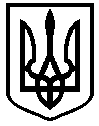 